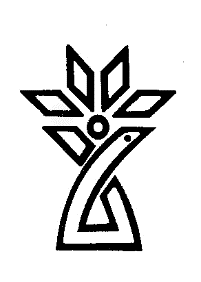 جمهوری اسلامی ایراندانشگاه علوم پزشکی و خدمات بهداشتی درمانی استان چهارمحال و بختیاری معاونت تحقیقات و فناورینشانی : شهرکرد -بلوار آیت الله کاشانی- ستاد دانشگاه - ساختمان شماره 2  -معاونت پژوهشيتلفن : 33342414 فاکس : 33349506عنوان طرح : English Title : پژوهشگر: تخصص: نوع طرح: جایگاه اصلی: مرکز دوم: مجری، همکارانمجموع کل هزینه هابرای نمایش یا عدم نمایش کلیک نمایید.مشخصات کلی طرح و چکیدهبرای نمایش یا عدم نمایش کلیک نمایید.طرح یا طرح پایان نامه۱-۱-عنوان به فارسی:۲-۱-عنوان به انگلیسی:۳-۱-نوع پژوهش:۴-۱-زمینه طرح:۵-۱-خلاصه مقدمه و ضرورت اجرا (حداکثر 250 کلمه):۶-۱-خلاصه روش اجرا (حداکثر 250 کلمه):۷-۱-واژگان کلیدی:۲-جزییات طرح:۱-۲-مقدمه و بیان مسئله:۲-۲-تعریف واژه های کلیدی:۳-۲-ضرورت اجرای طرح:۴-۲- پیشینه تحقیق و بررسی منابع۳-اهداف و فرضیات:۱-۳- هدف کلی۲-۳- اهداف اختصاصی۳-۳- اهداف کاربردی۴-۳- فرضیات و سوالات تحقیق۴-نتایج پژوهش:۵- نقش دانشجو در اجرای پایان نامه (در صورتی که طرح پایان نامه دانشجویی باشد)۶-فهرست منابع:(شیوه ونکوور).Mohsenpoor M, Mehrabi-Tavana A, Ataee RA, Ranjbar R, Mirnejad R. Isolation and Identification of Streptococcus pneumoniae from Admitted Patients in Tehran Hospitals in during ۲۰۱۳-۲۰۱۵.
Iran J Med Microbiol. ۲۰۱۷; ۱۱ (۲):۰۹-۱۶
روش اجرای مطالعهبرای نمایش یا عدم نمایش کلیک نمایید.۷- اطلاعات مربوط به روش اجرای طرح:۱-۷- نوع مطالعهدر صورتی که مطالعه کار آزمایی بالینی است اخذ کد IRCT قبل از انعقاد قرارداد طرح الزامی میباشد۲-۷- جمعیت مورد مطالعه۳-۷- معیارهای ورود و خروج جمع آوری۴-۷- حجم نمونه و روش نمونه گیری۵-۷- مکان و زمان انجام مطالعه۶-۷- روش گردآوری داده‌ها و ابزار آن۷-۷- مشخصات ابزار جمع آوری اطلاعات و نحوه جمع آوری۸-۷- روش کار۹-۷- روش تجزیه و تحلیل داده‌ها۱۰-۷- محدودیت‌ها و مشکلات اجرایی پژوهش و روش کاهش و حل آنهاملاحظات اخلاقیبرای نمایش یا عدم نمایش کلیک نمایید.ملاحظات و مشکلات اخلاقی طرحراه حل مشکلات اخلاقیآیا طرح رضایتنامه اخلاقی داردخیرجدول متغیرهابرای نمایش یا عدم نمایش کلیک نمایید.جدول زمانبندی مراحل اجرابرای نمایش یا عدم نمایش کلیک نمایید.کل مدت زمان اجرا :  ماههزینه پرسنلیهزینه آزمایشات و خدمات تخصصیبرای نمایش یا عدم نمایش کلیک نمایید.برای هزینه آزمایشات و خدمات تخصصی هیچ داده ای ثبت نشده است.فهرست وسایل و مواد خریداری شدهبرای نمایش یا عدم نمایش کلیک نمایید.هزینه مسافرتبرای نمایش یا عدم نمایش کلیک نمایید.برای هزینه مسافرت هیچ داده ای ثبت نشده است.هزینه های دیگربرای نمایش یا عدم نمایش کلیک نمایید.برای هزینه های دیگر هیچ داده ای ثبت نشده است.تامین اعتبار از سازمان های دیگربرای نمایش یا عدم نمایش کلیک نمایید.برای تامین اعتبار از سازمان های دیگر هیچ داده ای ثبت نشده است.ضمایموضعیت همکارینوع همکاری در این طرحرشته تحصیلیمرتبه علمیمقطع تحصیلیتخصصمحل کارموبایلکدملینام خانوادگینامهزینهمجموع (ریال)مجموع هزینه های پرسنلیهزینه آزمایشات و خدمات تخصصیفهرست وسایل و مواد خریداری شدههزینه مسافرتهزینه های دیگرتامین اعتبار از سازمان های دیگرمجموع کل هزینه هانحوه اندازه گیریتعریف علمی-عملینوع متغیرنقش متغیرعنوان متغیرزمان کلمراحل اجرايیردیفجمعحق الزحمه در ساعت (ریال)مجموع ساعاتدرجه علمینام مجری یا همکارنوع فعالیتمجموع کلجمعتعداد یا مقدارقیمت واحد (ریال)مقیاسمصرفی یا غیرمصرفیموجود در انبارشرکت سازندهنام وسیلهمجموع کلمجموع کلمجموع کلمجموع کلمجموع کلمجموع کلمجموع کل